Innovation Grant ApplicationPresented by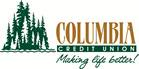 About You *Identifying information will be blacked out before review.1. First and Last Name       2. Email Address        3. Phone Number        4. School(s) 5. Grade(s)        6. If applying for this grant collaboratively, names and email addresses of all co-applicants        7. How many students do you expect to impact through this project in the 2020-2021 school year?        Grant Proposal1. Project Title          2. Project Description and Rational Describe your project in a clear and concise manner, including the educational need and how the project is linked to “Pursuing Premier” and RPSF’s mission.  Include how this project relates to Washington State Learning Standards and how it enhances the curriculum.  3. Student Outcomes Share your educational goals/objectives for this project. 4.  Innovation Describe the innovative methods you plan to use to improve student learning, including envisioned student activities that will be supported using grant funds. 5. Evaluation Explain how you will determine if the educational goals have been met. How do you intend to monitor progress? What measures will you utilize to evaluate the success of the proposed project? 6. Implementation Timeline Indicate your timeline for the project. The plan for implementation must be realistic. The timeline should include 2 periodic updates to the board, the mid-project report card, and a final report. The final report must be presented to the RPSF board. 7. Project Budget Complete the template for budgeted items and expenses. The budget should not include materials provided by the school district. Feel free to attach specific examples of items you would purchase. 8. Sustainability Will this project/program need ongoing funding to continue after the grant funding has been used?  Where will you seek this funding?  If this is a one-time project, please explain how this innovation will make a significant difference for the future.9. Technology Approval If your proposed project requires the use of technology, not already supported by the district, please request approval from Geoff Varney, Technology Director.______________________________					_______________Technology Director Signature					Date10. Principal Approval Request approval of your proposed innovation project from your principal. Note: RPSF will seek approval by district administration.  ______________________________					_______________Principal Signature							DateItem descriptionQuantity of Items NeededVendorCost Per ItemTotal CostTotal Funds Requested